11 августа 2023 г.  в соответствии с  утвержденным планом мероприятий по предотвращению коррупционных действий и конфликта интересов на 2023 г.-2026 г. состоялось совещание на тему «Коррупционные преступления среди медицинских работников», на котором присутствовали заведующими отделениями и старшие медицинские сестры.  На совещании выступила юрисконсульт ГБУЗ Республики Мордовия «МРКПБ» Плешачкова Анастасия Владимировна.
     Акцент был сделан на актуальности данной темы в современных реалиях. Были приведены примеры из судебной практики. После доклада, присутствующие на совещании задали интересующие вопросы и высказали свое мнение по существу представленной проблемы.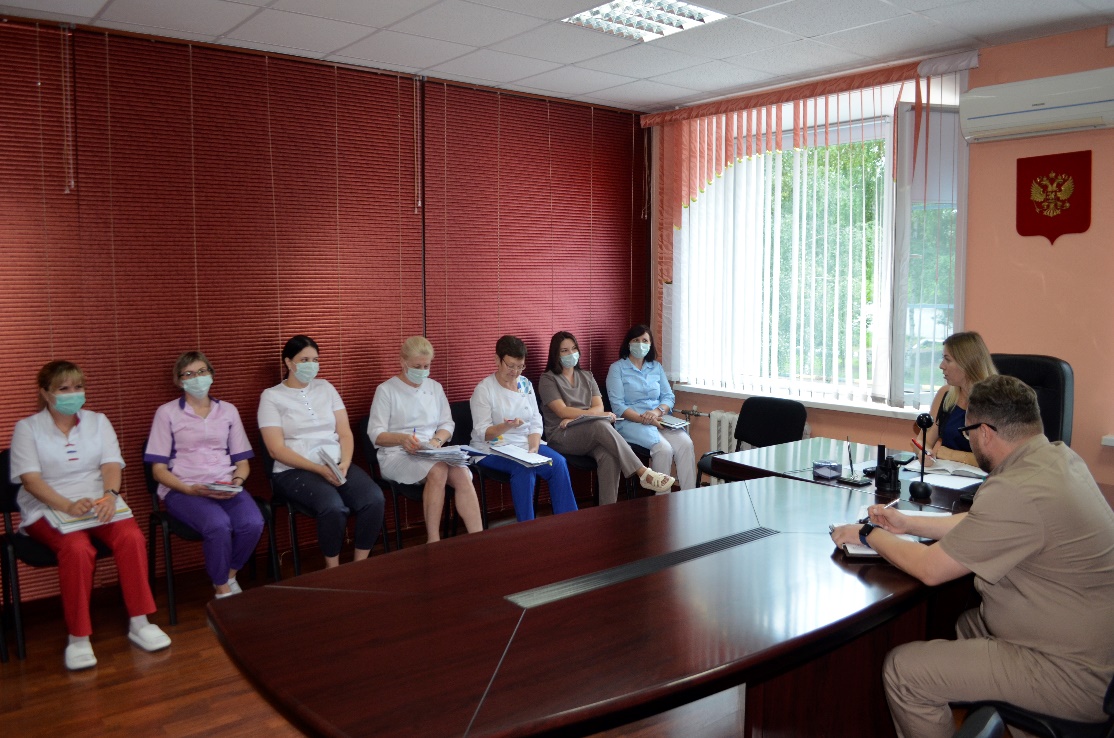 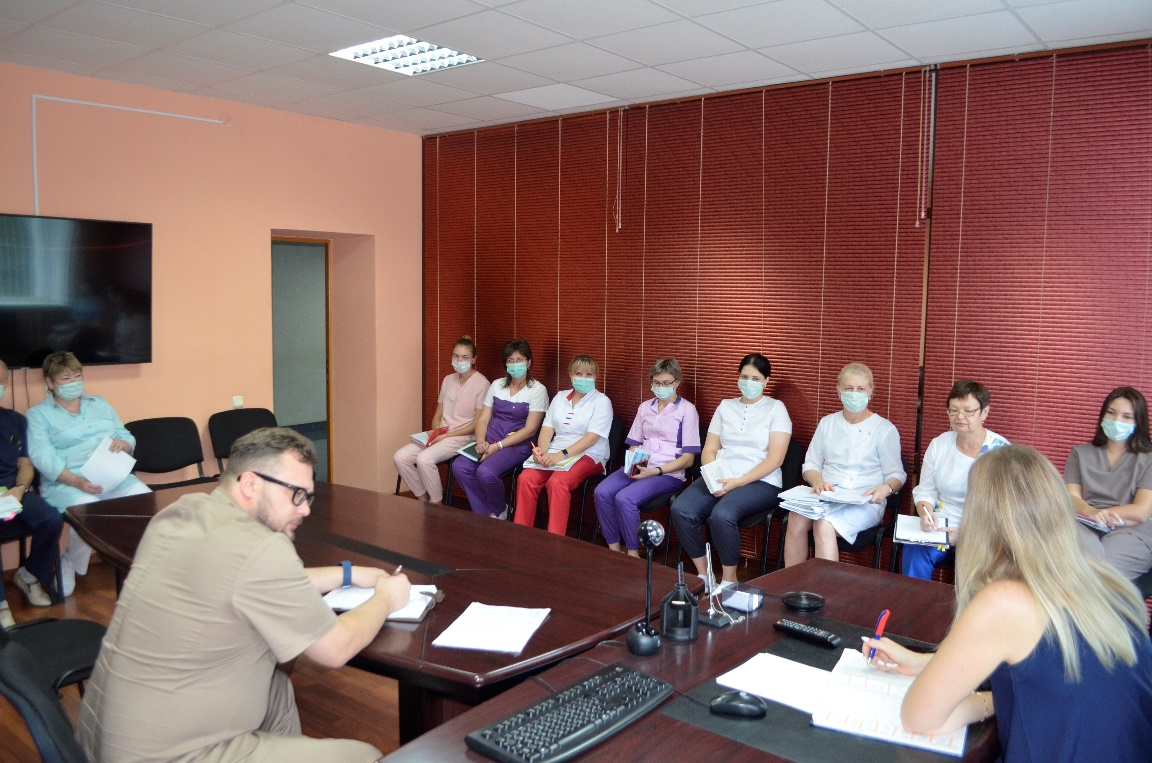 